图书馆第二党支部专题学习党的十九届四中全会精神文：马慧珍    图：袁正光11月6日下午，图书馆第二党支部在图书馆五楼会议室开展组织生活会，专题学习党的十九届四中全会精神。会上，支部书记唐蓓带领大家仔细诵读了十九届四中全会公报。之后大家纷纷展开热烈讨论，表达了自己的感想和体会。大家一致认为，党的十九届四中全会是我们党站在“两个一百年”奋斗目标历史交汇点上召开的一次十分重要的会议。全会作出坚持和完善中国特色社会主义制度、推进国家治理体系和治理能力现代化若干重大问题的决定，是党中央审时度势，从战略和全局的高度作出的重大决策，为我们党带领全国各族人民走向未来、赢得未来构筑了可靠的制度大厦，也从制度上为贯彻落实党的十九大提出的党的基本方略提供了根本保障，为人类政治文明贡献了中国智慧和中国方案。我们要围绕“坚持和完善中国特色社会主义制度、推进国家治理体系和治理能力现代化”这一重大命题，深刻领会其重大意义、目标要求、丰富内涵、制度特征，切实提高认识、不断加深理解，切实把思想和行动统一到四中全会精神上来。作为一名教工党员，我们应该认真学习贯彻四中全会精神，不忘初心、牢记使命，统筹抓好政治思想学习和工作，为广大师生做好服务，为图书馆和学校建设增砖添瓦。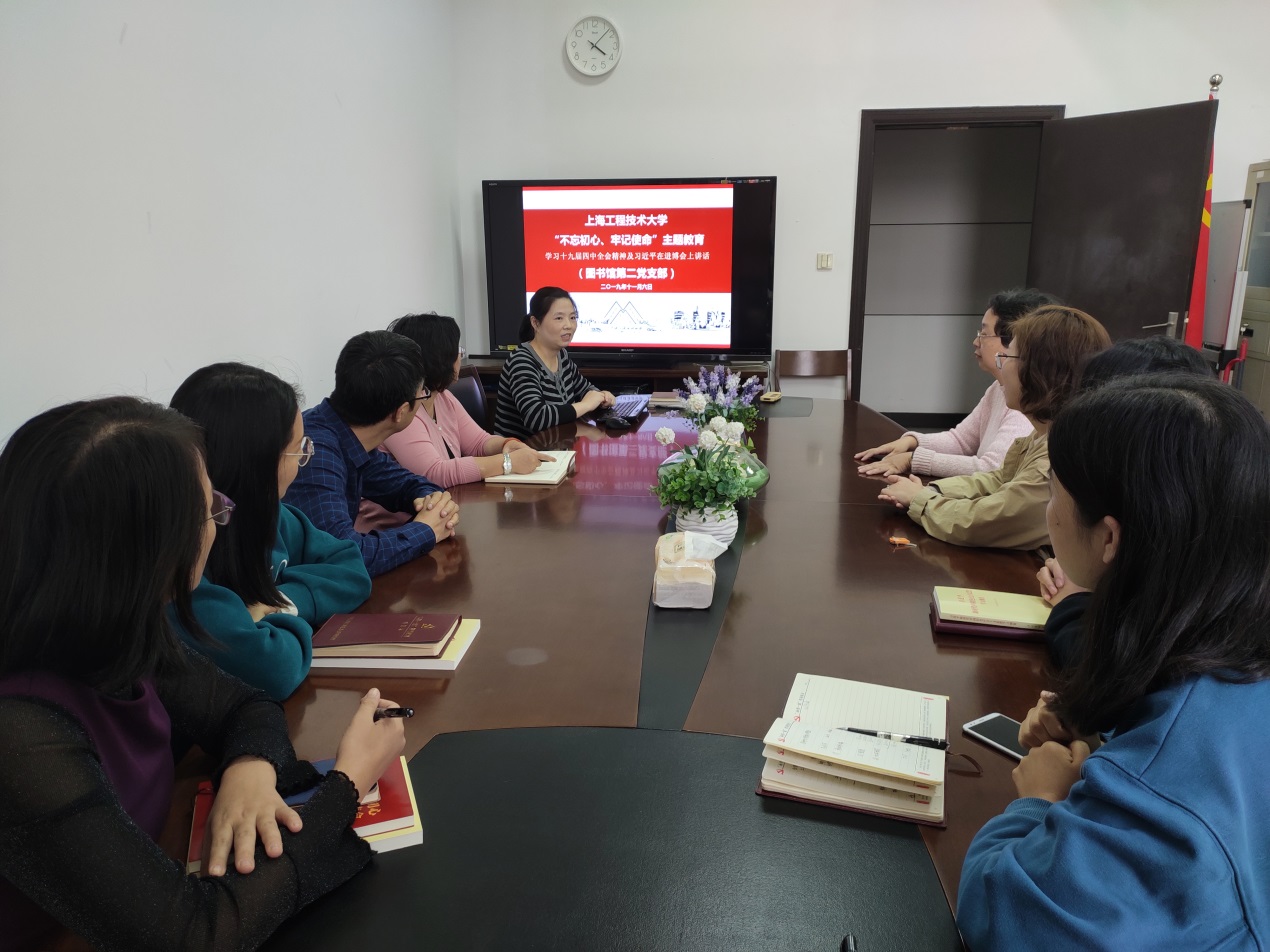 